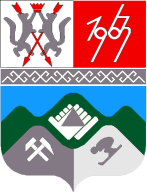 КЕМЕРОВСКАЯ ОБЛАСТЬТАШТАГОЛЬСКИЙ МУНИЦИПАЛЬНЫЙ РАЙОНАДМИНИСТРАЦИЯ ТАШТАГОЛЬСКОГО МУНИЦИПАЛЬНОГОРАЙОНАРАСПОРЯЖЕНИЕ от « 26 » сентября  2019г.  №374  -р     О внедрении Стандарта развития конкуренции в Таштагольском муниципальном районе     В соответствии с распоряжением Правительства Российской Федерации от  17.04.2019г.№768-р «Об утверждении стандарта развития конкуренции в субъектах Российской Федерации», распоряжением Губернатора Кемеровской области-Кузбасса  от  30.07.2019г. №77-рг «О внедрении Стандарта развития конкуренции в муниципальных образованиях Кемеровской области -Кузбасса»  и в целях развития конкуренции в Таштагольском муниципальном районе:1.Утвердить План мероприятий ("дорожную карту") по содействию развитию конкуренции в Таштагольском муниципальном районе согласно приложению №1 к настоящему распоряжению.2.Исполнителям плана мероприятий («дорожной карты») по содействию развитию конкуренции в Таштагольском муниципальном районе  принять меры по реализации Плана мероприятий («дорожной карты») утвержденного настоящим распоряжением.  3.Пресс-секретарю Главы Таштагольского муниципального района (М.Л.Кустова) настоящее распоряжение  разместить на официальном сайте Администрации Таштагольского муниципального района в информационно-телекоммуникационной сети «Интернет».4. Контроль за исполнением настоящего распоряжения оставляю за собой.5. Распоряжение  вступает в силу с момента подписания.  Глава Таштагольского   муниципального района                                                               В.Н. Макута                                                                                                                                                               Приложение №1                                                                                                                                                                                                                                                                                  к постановлению Администрации                                                                                                                                                                                                                                                                                         Таштагольского муниципального района                                                                                                                                                                                                                                                                                  от     26.09.2019  №  374-рПлан мероприятий («дорожная  карта») по содействию развитию конкуренциив Таштагольском муниципальном районеМероприятия дорожной карты в отдельных отраслях (сферах) экономики в Таштагольском муниципальном районе      Системные мероприятия по развитию конкурентной среды в Таштагольском муниципальном районе№Наименование мероприятияНаименование мероприятияРешаемая проблемаВид документаСроки выполненияОжидаемые результатыОжидаемые результатыИсполните-лиРынок услуг дошкольного образованияРынок услуг дошкольного образованияРынок услуг дошкольного образованияРынок услуг дошкольного образованияРынок услуг дошкольного образованияРынок услуг дошкольного образованияРынок услуг дошкольного образованияРынок услуг дошкольного образованияРынок услуг дошкольного образования1.1Введение системы персонифицированного финансирования.Организация субсидирования организаций, реализующих программы дошкольного образования, из бюджета Кемеровской области на возмещение затрат, включая расходы на оплату труда, приобретение учебников и учебных пособий, средств обучения, игр, игрушек (за исключением расходов на содержание зданий и оплату коммунальных услуг)Введение системы персонифицированного финансирования.Организация субсидирования организаций, реализующих программы дошкольного образования, из бюджета Кемеровской области на возмещение затрат, включая расходы на оплату труда, приобретение учебников и учебных пособий, средств обучения, игр, игрушек (за исключением расходов на содержание зданий и оплату коммунальных услуг)Необходимость соблюдения требований к помещениям, соответствующим современным санитарным и противопожарным требованиям к организации дошкольной образовательной деятельности, а также высокая стоимость их аренды или покупки;низкая рентабельность частных дошкольных образовательных организаций при высоком уровне первоначальных вложений в развитие бизнеса;высокая стоимость родительской платы в частных дошкольных общеобразовате-льных организациях ограничивает доступ учащихся к их услугам.Постановление администрации Таштагольского муниципального района от 27.06.2019 №773-п «Об утверждении положения о персонифицированном дополнительном образовании детей на территории Таштагольского муниципального района»2019-2021 годРодителям обеспечена возможность выбора программ дополнительного образования и их освоения за счет бюджета как в государственных и муниципальных, так и в частных образовательных организациях.Родителям обеспечена возможность выбора программ дополнительного образования и их освоения за счет бюджета как в государственных и муниципальных, так и в частных образовательных организациях.Заместитель Главы Таштаголь-ского муниципаль-ного района  по социальным вопросам  1.2Организация и ведение открытого реестра выданных муниципальных преференций дошкольным образовательным организациямОрганизация и ведение открытого реестра выданных муниципальных преференций дошкольным образовательным организациямНеобходимость соблюдения требований к помещениям, соответствующим современным санитарным и противопожарным требованиям к организации дошкольной образовательной деятельности, а также высокая стоимость их аренды или покупки;низкая рентабельность частных дошкольных образовательных организаций при высоком уровне первоначальных вложений в развитие бизнеса;высокая стоимость родительской платы в частных дошкольных общеобразовате-льных организациях ограничивает доступ учащихся к их услугам.Разрабатывается соответствующий нормативно-правовой акт2019-2021 годОбеспечение прозрачности предоставления преференцийПовышение уровня информированности организаций и населенияОбеспечение прозрачности предоставления преференцийПовышение уровня информированности организаций и населенияЗаместитель Главы Таштаголь-ского муниципаль-ного района  по социальным вопросам  2.Рынок услуг дополнительного образования детей2.Рынок услуг дополнительного образования детей2.Рынок услуг дополнительного образования детей2.Рынок услуг дополнительного образования детей2.Рынок услуг дополнительного образования детей2.Рынок услуг дополнительного образования детей2.Рынок услуг дополнительного образования детей2.Рынок услуг дополнительного образования детей2.Рынок услуг дополнительного образования детей2.1Повышение информированности организаций, осуществляющих обучение, о мерах поддержки реализации программ дополнительного образования детейПовышение информированности организаций, осуществляющих обучение, о мерах поддержки реализации программ дополнительного образования детейНехватка нормативного, правового, методического и консультацион-ного сопровождения развития негосударствен-ного сектора в дополнительном образовании в части образовательной деятельности;высокие требования к условиям реализации программ (СанПиН, помещения, кадры);высокая стоимость аренды помещений.Организация «горячей линии», размещение информации на сайте администрации Таштагольского мунциипального района2019-2021 годПовышение уровня информированности организаций и населенияПовышение уровня информированности организаций и населенияЗаместитель Главы Таштаголь-ского муниципаль-ного района  по социальным вопросам  3.Рынок услуг детского отдыха и оздоровления3.Рынок услуг детского отдыха и оздоровления3.Рынок услуг детского отдыха и оздоровления3.Рынок услуг детского отдыха и оздоровления3.Рынок услуг детского отдыха и оздоровления3.Рынок услуг детского отдыха и оздоровления3.Рынок услуг детского отдыха и оздоровления3.Рынок услуг детского отдыха и оздоровления3.Рынок услуг детского отдыха и оздоровления3.1Формирование открытого реестра организаций отдыха и оздоровления, расположенных на территории района и размещение его в открытом доступе Формирование открытого реестра организаций отдыха и оздоровления, расположенных на территории района и размещение его в открытом доступе Высокие требования стандартов качества предоставляемой услуги, соответствие современным санитарно-эпидемиологиче-ским требованиям и нормам пожарной и антитеррористи-ческой безопасности;недостаточный уровень квалификации специалистов;регулярные проверки со стороны надзорных органов;высокая себестоимость услуг в условиях снижения платежеспособности населения приводит к вынужденному снижению стоимости путевки, что делает рынок менее рентабельным.Размещена информация на сайте администрации Таштагольского мунциипального района 2019-2021 годПовышение уровня информированности организаций и населенияПовышение уровня информированности организаций и населенияЗаместитель Главы Таштаголь-ского муниципаль-ного района  по социальным вопросам  4.Рынок услуг розничной торговли лекарственными препаратами, медицинскими изделиями и сопутствующими товарами4.Рынок услуг розничной торговли лекарственными препаратами, медицинскими изделиями и сопутствующими товарами4.Рынок услуг розничной торговли лекарственными препаратами, медицинскими изделиями и сопутствующими товарами4.Рынок услуг розничной торговли лекарственными препаратами, медицинскими изделиями и сопутствующими товарами4.Рынок услуг розничной торговли лекарственными препаратами, медицинскими изделиями и сопутствующими товарами4.Рынок услуг розничной торговли лекарственными препаратами, медицинскими изделиями и сопутствующими товарами4.Рынок услуг розничной торговли лекарственными препаратами, медицинскими изделиями и сопутствующими товарами4.Рынок услуг розничной торговли лекарственными препаратами, медицинскими изделиями и сопутствующими товарами4.Рынок услуг розничной торговли лекарственными препаратами, медицинскими изделиями и сопутствующими товарами4.1Оказание методической и консультационной помощи субъектам малого и среднего предпринимательства  по организации торговой деятельности и соблюдению законодательства в сфере розничной торговли лекарственными препаратами, медицинскими изделиями и сопутствующими товарамиОказание методической и консультационной помощи субъектам малого и среднего предпринимательства  по организации торговой деятельности и соблюдению законодательства в сфере розничной торговли лекарственными препаратами, медицинскими изделиями и сопутствующими товарамиЛицензирование и регистрация фармацевтиче-ской деятельности в соответствии с федеральным законодательством;высокие первоначальные затраты на приобретение помещений в собственность или выкуп;высокие затраты на особые условия хранения лекарственных средств;недостаточное количество квалифицированных специалистов - провизоров.Проведение «круглых» столов, консультаций с действующими ипотенциальными предпринимателями и организациями.2019-2021годПовышение информационнойграмотности предпринимателей,осуществляющих хозяйственнуюдеятельность на рынкеПовышение информационнойграмотности предпринимателей,осуществляющих хозяйственнуюдеятельность на рынкеЗаместитель Главы Таштаголь-ского муниципального района по экономике5.Рынок социальных услуг5.Рынок социальных услуг5.Рынок социальных услуг5.Рынок социальных услуг5.Рынок социальных услуг5.Рынок социальных услуг5.Рынок социальных услуг5.Рынок социальных услуг5.Рынок социальных услуг5.1Формирование и развитие системы персонифицированного финансирования услуг путем предоставления сертификатов физическим лицам, на оплату услуг организаций, в том числе социально ориентированных некоммерческих организаций и индивидуальных предпринимателей:по постоянному постороннему уходу за одинокими гражданами пожилого возраста и инвалидами;по уходу за одинокими тяжелобольными гражданами (услуги сиделки);по социальной реабилитации и ресоциализации граждан, страдающих наркологическими заболеваниями;по социальной реабилитации лиц без определенного места жительства, лиц, освободившихся из мест лишения свободы (услуги ночного пребывания);по оказанию помощи гражданам, пострадавшим от насилияФормирование и развитие системы персонифицированного финансирования услуг путем предоставления сертификатов физическим лицам, на оплату услуг организаций, в том числе социально ориентированных некоммерческих организаций и индивидуальных предпринимателей:по постоянному постороннему уходу за одинокими гражданами пожилого возраста и инвалидами;по уходу за одинокими тяжелобольными гражданами (услуги сиделки);по социальной реабилитации и ресоциализации граждан, страдающих наркологическими заболеваниями;по социальной реабилитации лиц без определенного места жительства, лиц, освободившихся из мест лишения свободы (услуги ночного пребывания);по оказанию помощи гражданам, пострадавшим от насилияНизкие тарифы на социальные услуги;отсутствие тарификации на срочные социальные услуги;отсутствие в   районе имущественной поддержки СОНКО (льготная аренда помещений, предоставление помещений в безвозмездное пользование, содействие в обеспечении требований пожарной безопасности, доступной среды, компенсация коммунальных платежей и т.д.);отсутствие нормативной правовой базы для осуществления закупок социальных услуг у негосударствен-ных поставщиков через конкурсные процедуры.При разработке нормативно-правового акта на областном уровне, будет разработан нормативно-правовой акт в администрации Таштагольского муниципального района 2019-2021 годСоздание условий для привлечения негосударственных организаций, в том числе социально ориентированных некоммерческих организаций, в сферу оказания социальных услугСоздание условий для привлечения негосударственных организаций, в том числе социально ориентированных некоммерческих организаций, в сферу оказания социальных услугЗаместитель Главы Таштаголь-ского муниципального района  по социальным вопросам  6.Рынок ритуальных услуг6.Рынок ритуальных услуг6.Рынок ритуальных услуг6.Рынок ритуальных услуг6.Рынок ритуальных услуг6.Рынок ритуальных услуг6.Рынок ритуальных услуг6.Рынок ритуальных услуг6.Рынок ритуальных услуг6.1Формирование и актуализация данных не реже двух раз в год реестра участников, осуществляющих деятельность на рынке ритуальных услуг, с указанием видов деятельности и контактной информации (адрес, телефон, электронная почта). Формирование и актуализация данных не реже двух раз в год реестра участников, осуществляющих деятельность на рынке ритуальных услуг, с указанием видов деятельности и контактной информации (адрес, телефон, электронная почта). Недостаточная конкуренция на рынке ритуальных услуг Размещение реестра на официальном сайте администрации Таштагольского муниципального района2019-2021 годОбеспечение доступа потребителей и организаций к информацииОбеспечение доступа потребителей и организаций к информацииЗаместитель Главы Таштаголь-ского муниципаль-ного района по экономике 7.Рынок теплоснабжения (производство тепловой энергии)7.Рынок теплоснабжения (производство тепловой энергии)7.Рынок теплоснабжения (производство тепловой энергии)7.Рынок теплоснабжения (производство тепловой энергии)7.Рынок теплоснабжения (производство тепловой энергии)7.Рынок теплоснабжения (производство тепловой энергии)7.Рынок теплоснабжения (производство тепловой энергии)7.Рынок теплоснабжения (производство тепловой энергии)7.Рынок теплоснабжения (производство тепловой энергии)7.1Оказание методической и консультативной помощи организациям частной формы собственностиОказание методической и консультативной помощи организациям частной формы собственностиЗначительные первоначальные капитальные вложения в развитие бизнеса;высокий уровень износа основных фондов.Проведение «круглых» столов, размещение информации  на официальном сайте администрации Таштагольского муниципального района2019-2021 год2019-2021 годУвеличение количества организацийчастной формы собственности на указанном рынкеПервый заместитель Главы Таштаголь-ского муниципаль-ного района  по жилищно-коммуналь-ному  хозяйству8.Рынок услуг по сбору и транспортированию твердых коммунальных отходов8.Рынок услуг по сбору и транспортированию твердых коммунальных отходов8.Рынок услуг по сбору и транспортированию твердых коммунальных отходов8.Рынок услуг по сбору и транспортированию твердых коммунальных отходов8.Рынок услуг по сбору и транспортированию твердых коммунальных отходов8.Рынок услуг по сбору и транспортированию твердых коммунальных отходов8.Рынок услуг по сбору и транспортированию твердых коммунальных отходов8.Рынок услуг по сбору и транспортированию твердых коммунальных отходов8.Рынок услуг по сбору и транспортированию твердых коммунальных отходов8.1Стимулирование новыхпредпринимательских инициатив и частнойинициативы по транспортированию ТКОСтимулирование новыхпредпринимательских инициатив и частнойинициативы по транспортированию ТКОВысокие требования к лицензированию отдельных видов деятельности;экологические ограничения;значительный размер первоначального капитала для создания предприятия, предоставляюще-го услуги по сбору и транспортирова-нию твердых коммунальных отходов;длительные сроки окупаемости капитальных вложений для покупки специального оборудования, позволяющего осуществлять выгрузку отходов из контейнеров и его транспортировку к местам размещения и утилизации.Проведение «круглых» столов, вебинаров,консультаций с действующими ипотенциальными предпринимателями икоммерческими организациями.2019-2021 год2019-2021 годОбразовательные мероприятия,обеспечивающие возможность дляпоиска, отбора и обученияпотенциальных предпринимателей инекоммерческих организаций с цельюстимулирования новыхпредпринимательских инициатив.Первый заместитель Главы Таштаголь-ского муниципаль-ного района  по жилищно-коммуналь-ному  хозяйству9.Рынок выполнения работ по благоустройству городской среды9.Рынок выполнения работ по благоустройству городской среды9.Рынок выполнения работ по благоустройству городской среды9.Рынок выполнения работ по благоустройству городской среды9.Рынок выполнения работ по благоустройству городской среды9.Рынок выполнения работ по благоустройству городской среды9.Рынок выполнения работ по благоустройству городской среды9.Рынок выполнения работ по благоустройству городской среды9.Рынок выполнения работ по благоустройству городской среды9.1Подготовка информационной базы оборганизациях, осуществляющих деятельность на рынке благоустройства городской среды, включая информацию о наличии хозяйствующих субъектов с государственным или муниципальным участием, находящихся на данном рынкеПодготовка информационной базы оборганизациях, осуществляющих деятельность на рынке благоустройства городской среды, включая информацию о наличии хозяйствующих субъектов с государственным или муниципальным участием, находящихся на данном рынкеНизкий уровень конкуренции на данном рынке.Будет разработан НПА2019-2021 год2019-2021 годНаличие актуальной информации околичестве и формах собственностиорганизаций, находящихся на рынкеблагоустройства городской средысубъектаПервый заместитель Главы Таштаголь-ского муниципаль-ного района  по жилищно-коммуналь-ному  хозяйству10.Рынок выполнения работ по содержанию и текущему ремонту общего имущества собственников помещений в многоквартирном доме10.Рынок выполнения работ по содержанию и текущему ремонту общего имущества собственников помещений в многоквартирном доме10.Рынок выполнения работ по содержанию и текущему ремонту общего имущества собственников помещений в многоквартирном доме10.Рынок выполнения работ по содержанию и текущему ремонту общего имущества собственников помещений в многоквартирном доме10.Рынок выполнения работ по содержанию и текущему ремонту общего имущества собственников помещений в многоквартирном доме10.Рынок выполнения работ по содержанию и текущему ремонту общего имущества собственников помещений в многоквартирном доме10.Рынок выполнения работ по содержанию и текущему ремонту общего имущества собственников помещений в многоквартирном доме10.Рынок выполнения работ по содержанию и текущему ремонту общего имущества собственников помещений в многоквартирном доме10.Рынок выполнения работ по содержанию и текущему ремонту общего имущества собственников помещений в многоквартирном доме10.1Размещение в открытом доступе информации о многоквартирных домах, находящихся в стадии завершения строительства, а также о сдаче указанных объектов с указанием срока введения в эксплуатацию для обеспечения возможности участия на конкурсах по отбору управляющих организаций для управления такими домами большего количества управляющих организаций частной формы собственностиРазмещение в открытом доступе информации о многоквартирных домах, находящихся в стадии завершения строительства, а также о сдаче указанных объектов с указанием срока введения в эксплуатацию для обеспечения возможности участия на конкурсах по отбору управляющих организаций для управления такими домами большего количества управляющих организаций частной формы собственностиБольшой процент износа (более 60%) многоквартирных домов требует проведения дорогостоящего капитального ремонта;неспособность большинства собственников жилья нести расходы по капитальному ремонту многоквартирных домов.Будет разработан соответствующий  акт 2019-2021 год2019-2021 годСоздание информационного портала в сети «Интернет», обеспечение общественного контроля за соблюдением органами власти сроков объявления аукционов по выбору управляющих организацийПервый заместитель Главы Таштаголь-ского муниципаль-ного района  по жилищно-коммуналь-ному  хозяйству11.Рынок поставки сжиженного газа в баллонах11.Рынок поставки сжиженного газа в баллонах11.Рынок поставки сжиженного газа в баллонах11.Рынок поставки сжиженного газа в баллонах11.Рынок поставки сжиженного газа в баллонах11.Рынок поставки сжиженного газа в баллонах11.Рынок поставки сжиженного газа в баллонах11.Рынок поставки сжиженного газа в баллонах11.Рынок поставки сжиженного газа в баллонах11.1Ежегодный анализ данных об объемах потребления сжиженного газа населением района и реализации сжиженного газа населению газораспределительной организацией, уполномоченной на поставку сжиженного газаЕжегодный анализ данных об объемах потребления сжиженного газа населением района и реализации сжиженного газа населению газораспределительной организацией, уполномоченной на поставку сжиженного газаНедостаточное количество организаций на данном рынке.Размещение информации на сайте администрации Таштагольского муниципального района2019-2021 год2019-2021 годФормирование данных о потреблении сжиженного газа населением района и реализации (продаже) объемов сжиженного газа населению газораспределительной организацией для бытовых нужд Первый заместитель Главы Таштаголь-ского муниципаль-ного района  по жилищно-коммуналь-ному  хозяйству12.Рынок купли-продажи электрической энергии (мощности) на розничном рынке электрической энергии (мощности)12.Рынок купли-продажи электрической энергии (мощности) на розничном рынке электрической энергии (мощности)12.Рынок купли-продажи электрической энергии (мощности) на розничном рынке электрической энергии (мощности)12.Рынок купли-продажи электрической энергии (мощности) на розничном рынке электрической энергии (мощности)12.Рынок купли-продажи электрической энергии (мощности) на розничном рынке электрической энергии (мощности)12.Рынок купли-продажи электрической энергии (мощности) на розничном рынке электрической энергии (мощности)12.Рынок купли-продажи электрической энергии (мощности) на розничном рынке электрической энергии (мощности)12.1Оказание методической и консультативной помощи организациям частной формы собственностиОказание методической и консультативной помощи организациям частной формы собственностиНизкая конкуренция на рынке, доминирование одного крупного предприятия.Проведение «круглых» столов, размещение информации  на официальном сайте администрации Таштагольского муниципального района2019-2021 годУвеличение количества организацийчастной формы собственности на указанном рынкеУвеличение количества организацийчастной формы собственности на указанном рынкеПервый заместитель Главы Таштаголь-ского муниципаль-ного района  по жилищно-коммуналь-ному  хозяйству13.Рынок оказания услуг по перевозке пассажиров автомобильным транспортом по муниципальным маршрутам регулярных перевозок13.Рынок оказания услуг по перевозке пассажиров автомобильным транспортом по муниципальным маршрутам регулярных перевозок13.Рынок оказания услуг по перевозке пассажиров автомобильным транспортом по муниципальным маршрутам регулярных перевозок13.Рынок оказания услуг по перевозке пассажиров автомобильным транспортом по муниципальным маршрутам регулярных перевозок13.Рынок оказания услуг по перевозке пассажиров автомобильным транспортом по муниципальным маршрутам регулярных перевозок13.Рынок оказания услуг по перевозке пассажиров автомобильным транспортом по муниципальным маршрутам регулярных перевозок13.Рынок оказания услуг по перевозке пассажиров автомобильным транспортом по муниципальным маршрутам регулярных перевозок13.1Организация мероприятий по пресечению деятельности нелегальных перевозчиков, включая: организацию взаимодействия с территориальными органами ФОИВ (например: Ространснадзор) с целью пресечения деятельности по перевозке пассажиров по муниципальным маршрутам без заключения договоровОрганизация мероприятий по пресечению деятельности нелегальных перевозчиков, включая: организацию взаимодействия с территориальными органами ФОИВ (например: Ространснадзор) с целью пресечения деятельности по перевозке пассажиров по муниципальным маршрутам без заключения договоровНедостаточное количество организаций частной формы собственности среди предприятий пассажирского автомобильного транспорта на муниципальных маршрутах;дефицит квалифицированных кадров, их высокая текучесть, обусловленная интенсивными условиями труда и невысоким уровнем заработной платы.Будет создана межведомственная комиссия по координации пресечения деятельности нелегальных перевозчиков пассажиров и багажа автомобильным транспортом2019-2021 годВытеснение с рынка нелегальных перевозчиковВытеснение с рынка нелегальных перевозчиковЗаместитель Главы Таштаголь-ского муниципаль-ного района по промышлен-ности, транспорту и связи13.2Мониторинг пассажиропотока и потребностей района в корректировке существующей маршрутной сети и создание новых маршрутовМониторинг пассажиропотока и потребностей района в корректировке существующей маршрутной сети и создание новых маршрутовЕжеквартальное проведение мониторинга2019-2021 годСоздание новых маршрутов, удовлетворение в полном объеме потребностей населения в перевозкахСоздание новых маршрутов, удовлетворение в полном объеме потребностей населения в перевозкахЗаместитель Главы Таштаголь-ского муниципаль-ного района по промышлен-ности, транспорту и связи14.Рынок оказания услуг по перевозке пассажиров автомобильным транспортом по межмуниципальным маршрутам регулярных перевозок14.Рынок оказания услуг по перевозке пассажиров автомобильным транспортом по межмуниципальным маршрутам регулярных перевозок14.Рынок оказания услуг по перевозке пассажиров автомобильным транспортом по межмуниципальным маршрутам регулярных перевозок14.Рынок оказания услуг по перевозке пассажиров автомобильным транспортом по межмуниципальным маршрутам регулярных перевозок14.Рынок оказания услуг по перевозке пассажиров автомобильным транспортом по межмуниципальным маршрутам регулярных перевозок14.Рынок оказания услуг по перевозке пассажиров автомобильным транспортом по межмуниципальным маршрутам регулярных перевозок14.Рынок оказания услуг по перевозке пассажиров автомобильным транспортом по межмуниципальным маршрутам регулярных перевозок14.1Создание и развитие частного сектора по перевозке пассажировавтотранспортом по межмуниципальным маршрутам иблагоприятных условий субъектам транспортной инфраструктуры, включая:- формирование сети регулярных маршрутов с учетом предложений,изложенных в обращениях негосударственных перевозчиков;- создание условий, обеспечивающих безопасное и качественноепредоставление услуг по перевозке пассажиров.Создание и развитие частного сектора по перевозке пассажировавтотранспортом по межмуниципальным маршрутам иблагоприятных условий субъектам транспортной инфраструктуры, включая:- формирование сети регулярных маршрутов с учетом предложений,изложенных в обращениях негосударственных перевозчиков;- создание условий, обеспечивающих безопасное и качественноепредоставление услуг по перевозке пассажиров.Недостаточное количество организаций частной формы собственности среди предприятий пассажирского автомобильного транспорта на межмуниципаль-ных маршрутах;дефицит квалифицирован-ных кадров, их высокая текучесть, обусловленная интенсивными условиями труда и невысоким уровнем заработной платы.Будет разработан акт в администрации Таштагольского муниципального района об утверждении порядка формирования сети регулярных автобусных маршрутов2019-2021 годУвеличение количестваперевозчиковнегосударственных формсобственности;наличие сети регулярных маршрутовУвеличение количестваперевозчиковнегосударственных формсобственности;наличие сети регулярных маршрутовЗаместитель Главы Таштаголь-ского муниципаль-ного района по промышлен-ности, транспорту и связи15.Рынок услуг связи, в том числе услуг по предоставлению широкополосного доступа к информационно-телекоммуникационной сети «Интернет»15.Рынок услуг связи, в том числе услуг по предоставлению широкополосного доступа к информационно-телекоммуникационной сети «Интернет»15.Рынок услуг связи, в том числе услуг по предоставлению широкополосного доступа к информационно-телекоммуникационной сети «Интернет»15.Рынок услуг связи, в том числе услуг по предоставлению широкополосного доступа к информационно-телекоммуникационной сети «Интернет»15.Рынок услуг связи, в том числе услуг по предоставлению широкополосного доступа к информационно-телекоммуникационной сети «Интернет»15.Рынок услуг связи, в том числе услуг по предоставлению широкополосного доступа к информационно-телекоммуникационной сети «Интернет»15.Рынок услуг связи, в том числе услуг по предоставлению широкополосного доступа к информационно-телекоммуникационной сети «Интернет»15.1Разработать и утвердить положение о порядке предоставления имущества, находящегося в государственной собственности субъекта Российской Федерации/муниципальной собственности, для размещения объектов, сооружений и средств связи, закрепить в нем порядок ценообразования и сроки предоставления, а также разработать и утвердить методические рекомендации по установлению арендной платы (платы за размещение) с учетом экономически обоснованных тарифов, возможность осуществления операторами связи технического обслуживания и модернизации объектов, сооружений и средств связиРазработать и утвердить положение о порядке предоставления имущества, находящегося в государственной собственности субъекта Российской Федерации/муниципальной собственности, для размещения объектов, сооружений и средств связи, закрепить в нем порядок ценообразования и сроки предоставления, а также разработать и утвердить методические рекомендации по установлению арендной платы (платы за размещение) с учетом экономически обоснованных тарифов, возможность осуществления операторами связи технического обслуживания и модернизации объектов, сооружений и средств связиНедостаточная конкуренция на рынке услуг широкополосного доступа к информационно-телекоммуника-ционной сети "Интернет" в малых населенных пунктах.Будет разработан соответствующий акт в администрации Таштагольского муниципального района2019-2021 годУпрощение доступа операторов связи к объектам инфраструктурыУпрощение доступа операторов связи к объектам инфраструктурыЗаместитель Главы Таштаголь-ского муниципаль-ного района по промышлен-ности, транспорту и связи16.Рынок жилищного строительства 16.Рынок жилищного строительства 16.Рынок жилищного строительства 16.Рынок жилищного строительства 16.Рынок жилищного строительства 16.Рынок жилищного строительства 16.Рынок жилищного строительства 16.1Обеспечение опубликования на  сайте администрации Таштагольского муниципального района  в информационно-телекоммуникационной сети «Интернет» актуальных планов формирования и предоставления прав на земельные участки в целях жилищного строительства, развития застроенных территорий, освоения территории в целях строительства стандартного жилья, комплексного освоения земельных участков в целях строительства стандартного жилья, в том числе на картографической основе.Обеспечение опубликования на  сайте администрации Таштагольского муниципального района  в информационно-телекоммуникационной сети «Интернет» актуальных планов формирования и предоставления прав на земельные участки в целях жилищного строительства, развития застроенных территорий, освоения территории в целях строительства стандартного жилья, комплексного освоения земельных участков в целях строительства стандартного жилья, в том числе на картографической основе.Высокая доля ветхого и аварийного жилья в общей площади жилого фонда, высокий физический и моральный износ жилищного фонда;ограниченные возможности уплотнительной застройки с использованием существующих инженерной, социальной и транспортной инфраструктур;высокая стоимость технологического присоединения к сетям инженерной и коммунальной инфраструктуры для застройщика;ограниченные возможности привлечения заемных средств юридическими лицами в целях жилищного строительства и комплексного освоения территорий.Будет размещена информация на сайте администрации Таштагольского муниципального района в информационно-телекоммуникацион-ной сети «Интернет»2019-2021 годИнформированность участников градостроительных отношений Информированность участников градостроительных отношений Заместитель Главы Таштаголь-ского муниципального района по строительст-ву17. Рынок строительства объектов капитального строительства, за исключением жилищного и дорожного строительства17. Рынок строительства объектов капитального строительства, за исключением жилищного и дорожного строительства17. Рынок строительства объектов капитального строительства, за исключением жилищного и дорожного строительства17. Рынок строительства объектов капитального строительства, за исключением жилищного и дорожного строительства17. Рынок строительства объектов капитального строительства, за исключением жилищного и дорожного строительства17. Рынок строительства объектов капитального строительства, за исключением жилищного и дорожного строительства17. Рынок строительства объектов капитального строительства, за исключением жилищного и дорожного строительства17.1Обеспечение предоставления государственных (муниципальных) услуг по выдаче градостроительного плана земельного участка исключительно в электронном виде.Обеспечение предоставления государственных (муниципальных) услуг по выдаче градостроительного плана земельного участка исключительно в электронном виде.Замедление объемов хозяйственной деятельности в условиях снижения спроса, вызванного обострением бюджетных ограничений основных заказчиков;недостаточная обеспеченность инженерной, социальной и иной инфраструктурой;высокие инвестиционные риски;ограниченные возможности привлечения заемных средств юридическими лицами.Постановление администрации Таштагольского муниципального района от 10.12.2018 № 1173-п «Об утверждении административного регламента предоставления муниципальной услуги «Предоставление градостроительного плана земельного участка»2019-2021 годСнижение административной нагрузки при прохождении процедур в сфере строительстваСнижение административной нагрузки при прохождении процедур в сфере строительстваЗаместитель Главы Таштаголь-ского муниципального района по строительст-ву17.2Обеспечение предоставления государственных (муниципальных) услуг по выдаче разрешения на строительство, а также разрешения на ввод объекта в эксплуатацию исключительно в электронном виде.Обеспечение предоставления государственных (муниципальных) услуг по выдаче разрешения на строительство, а также разрешения на ввод объекта в эксплуатацию исключительно в электронном виде.Постановление администрации Таштагольского муниципального района от 10.12.18 № 1167-п «Об утверждении административного регламента предоставления муниципальной услуги «Предоставление разрешения на строительство, реконструкцию объекта капитального строительства» Постановление администрации Таштагольского муниципального района от 10.12.18 № 1168-п «Об утверждении административного регламента предоставления муниципальной услуги «предоставление разрешения на ввод объекта в эксплуатацию»2019-2021 годСнижение административной нагрузки при прохождении процедур в сфере строительстваСнижение административной нагрузки при прохождении процедур в сфере строительстваЗаместитель Главы Таштаголь-ского муниципального района по строительст-ву17.3Обеспечение опубликования и актуализации на сайте администрации Таштагольского муниципального района в информационно-телекоммуникационной сети «Интернет» административных регламентов предоставления государственных (муниципальных) услуг по выдаче градостроительного плана земельного участка, разрешения на строительство и разрешения на ввод объекта в эксплуатацию.Обеспечение опубликования и актуализации на сайте администрации Таштагольского муниципального района в информационно-телекоммуникационной сети «Интернет» административных регламентов предоставления государственных (муниципальных) услуг по выдаче градостроительного плана земельного участка, разрешения на строительство и разрешения на ввод объекта в эксплуатацию.Информация на сайте администрации Таштагольского муниципального района в информационно-телекоммуникационной сети «Интернет»2019-2021 годПовышение информированности хозяйствующих субъектов, осуществляющих деятельность на данном рынкеПовышение информированности хозяйствующих субъектов, осуществляющих деятельность на данном рынкеЗаместитель Главы Таштаголь-ского муниципального района по строительст-ву17.4Создание информационной системы обеспечения градостроительной деятельности регионального уровня в электронном виде с функциями автоматизированной информационно-аналитической поддержки осуществления полномочий в области градостроительной деятельности, позволяющей в том числе осуществлять подготовку, согласование, утверждение правил землепользования и застройки, проекта планировки территории, проекта межевания территории, градостроительного плана земельного участка, разрешения на отклонение от предельных параметров разрешенного строительства, реконструкции объектов капитального строительства, разрешения на условно разрешенный вид использования земельного участка или объекта капитального строительства, разрешения на строительство, заключения органа государственного строительного надзора (в случае, если предусмотрено осуществление государственного строительного надзора) о соответствии построенного, реконструированного объекта капитального строительства требованиям проектной документации, разрешение на ввод объекта в эксплуатацию.Создание информационной системы обеспечения градостроительной деятельности регионального уровня в электронном виде с функциями автоматизированной информационно-аналитической поддержки осуществления полномочий в области градостроительной деятельности, позволяющей в том числе осуществлять подготовку, согласование, утверждение правил землепользования и застройки, проекта планировки территории, проекта межевания территории, градостроительного плана земельного участка, разрешения на отклонение от предельных параметров разрешенного строительства, реконструкции объектов капитального строительства, разрешения на условно разрешенный вид использования земельного участка или объекта капитального строительства, разрешения на строительство, заключения органа государственного строительного надзора (в случае, если предусмотрено осуществление государственного строительного надзора) о соответствии построенного, реконструированного объекта капитального строительства требованиям проектной документации, разрешение на ввод объекта в эксплуатацию.Закон субъекта Российской Федерации 2019-2021 годПовышение информированности хозяйствующих субъектов, осуществляющих деятельность на данном рынке, осуществление информационно-аналитической поддержки осуществления полномочий в области градостроительной деятельности.Снижение административных барьеровПовышение информированности хозяйствующих субъектов, осуществляющих деятельность на данном рынке, осуществление информационно-аналитической поддержки осуществления полномочий в области градостроительной деятельности.Снижение административных барьеровЗаместитель Главы Таштаголь-ского муниципального района по строительст-ву18. Рынок дорожной деятельности (за исключением проектирования)18. Рынок дорожной деятельности (за исключением проектирования)18. Рынок дорожной деятельности (за исключением проектирования)18. Рынок дорожной деятельности (за исключением проектирования)18. Рынок дорожной деятельности (за исключением проектирования)18. Рынок дорожной деятельности (за исключением проектирования)18. Рынок дорожной деятельности (за исключением проектирования)18.1Сокращение сроков приемки выполненных работ по результатам исполнения заключенных государственных и муниципальных контрактов, обеспечение своевременной и стопроцентной оплаты выполненных и принятых заказчиком работ.Сокращение сроков приемки выполненных работ по результатам исполнения заключенных государственных и муниципальных контрактов, обеспечение своевременной и стопроцентной оплаты выполненных и принятых заказчиком работ.Несоответствие существующей сети автомобильных дорог общего пользования регионального  межмуниципаль-ного и местного значения современным требованиям, обусловленное недостаточной плотностью дорог, техническим состоянием отдельных участков автомобильных дорог, не соответствующих техническим нормам и возросшей интенсивности движения.Будет принят  акт о порядке выявления и рассмотрения фактов несвоевременной и (или) неполной оплаты выполненных работ по надлежаще исполненным контрактам, устанавливающего меры ответственности, применяемые к должностным лицам при выявлении таких фактов. 2019-2021 годИсключение случаев создания препятствий для осуществления предпринимательской деятельности. Исключение случаев создания препятствий для осуществления предпринимательской деятельности. Заместитель Главы Таштаголь-ского муниципального района по строительст-ву19.Рынок обработки древесины и производства изделий из дерева19.Рынок обработки древесины и производства изделий из дерева19.Рынок обработки древесины и производства изделий из дерева19.Рынок обработки древесины и производства изделий из дерева19.Рынок обработки древесины и производства изделий из дерева19.Рынок обработки древесины и производства изделий из дерева19.Рынок обработки древесины и производства изделий из дерева19.1Оказание методической и консультативной помощи организациям частной формы собственности и предпринимателямОказание методической и консультативной помощи организациям частной формы собственности и предпринимателямНизкий технический уровень производства отрасли;недостаточная развитость мощностей по глубокой переработке древесного сырья, создание которых может вовлечь в оборот невостребован-ную в настоящее время низкокачественную древесину;низкий уровень использования отходов лесопиления;недостаток инвестиций в лесопромышлен-ный и деревообрабаты-вающий комплекс, связанный с низкой инвестиционной привлекатель-ностью многих предприятий.Проведение «круглых» столов, консультаций с действующими ипотенциальными предпринимателями и организациями.2019-2021 годПовышение уровня информированности организаций и индивидуальных предпринимателейПовышение уровня информированности организаций и индивидуальных предпринимателейЗаместитель Главы Таштаголь-ского муниципального района по националь-ным вопросам и экологии20.Сфера наружной рекламы20.Сфера наружной рекламы20.Сфера наружной рекламы20.Сфера наружной рекламы20.Сфера наружной рекламы20.Сфера наружной рекламы20.Сфера наружной рекламы20.1Выявление и осуществление демонтажа незаконных рекламных конструкций, развитие сегмента цифровых форматов, внедрение современных и инновационных рекламоносителейВыявление и осуществление демонтажа незаконных рекламных конструкций, развитие сегмента цифровых форматов, внедрение современных и инновационных рекламоносителейРазмещение наружной рекламы без разрешенияФедеральный закон от 13.03.2006 № 38-ФЗ «О рекламе»2019-2021 годРасширение рынка сбыта.Возможность осуществления контроля Расширение рынка сбыта.Возможность осуществления контроля Заместитель Главы Таштаголь-ского муниципального района по строительст-ву20.2Актуализация схем размещения рекламных конструкцийАктуализация схем размещения рекламных конструкцийРазмещение наружной рекламы без разрешенияПостановление администрации Таштагольского муниципального района от 27.10.2014 № 957-п «Об утверждении Схемы размещения рекламных конструкций на территории Таштагольского муниципального  района».2019-2021 годОткрытый доступ для хозяйствующих субъектовОткрытый доступ для хозяйствующих субъектовЗаместитель Главы Таштаголь-ского муниципального района по строительст-ву20.3Размещение на официальном  сайте администрации Таштагольского муниципального района перечня всех нормативных правовых актов и местных локальных актов, регулирующих сферы наружной рекламыРазмещение на официальном  сайте администрации Таштагольского муниципального района перечня всех нормативных правовых актов и местных локальных актов, регулирующих сферы наружной рекламыРазмещение наружной рекламы без разрешенияПостановление администрации Таштагольского муниципального района от 10.12.2018 № 1174-п «Об утверждении административного регламента предоставления муниципальной услуги «Предоставление разрешения на установку и эксплуатацию рекламной конструкции» 2019-2021 годПовышение уровня информативности.Повышение уровня информативности.Заместитель Главы Таштаголь-ского муниципального района по строительст-вуN п/пНаименование мероприятияОписание проблемы, на решение которой направлено мероприятиеКлючевое событие/результатСрокВид документаИсполнитель12345671.Установление единого порядка закупок товаров, работ, услуг хозяйствующими субъектами, находящимися полностью или частично в государственной собственности субъекта, собственности муниципального образования, направленного на устранение (снижение) случаев применения способа закупки "у единственного поставщика", применение конкурентных процедур (конкурс, аукцион), установление единых требований к процедурам закупкиотсутствие единых требований к закупочным процедурам, проводимых для нужд хозяйственных обществ, учредителем (участником) которых является субъект с долей в уставном капитале более 50 процентовоптимизация процедур закупок товаров, работ и услуг хозяйствующими субъектами, доля субъекта или муниципального образования в которых составляет 50 и более процентов2019-2021 годФедеральный закон от 05.04.13  № 44-ФЗ «О контрактной системе в сфере закупок товаров, работ, услуг для обеспечения государствен-ных  и муниципаль-ных нужд»Заместитель Главы Таштагольского муниципального района по экономике2.Разработка и проведение мероприятий, направленных на устранение (снижение) случаев применения способа закупки "у единственного поставщика", применение конкурентных процедур (конкурс, аукцион), установление единых требований к процедурам закупкииспользование предельно допустимых объемов размещения у единственного поставщика (подрядчика, исполнителя)оптимизация процедур государственных и муниципальных закупок, обеспечение прозрачности и доступности процедуры государственных и муниципальных закупок2019-2021 годФедеральный закон от 05.04.13  № 44-ФЗ «О контрактной системе в сфере закупок товаров, работ, услуг для обеспечения государствен-ных  и муниципаль-ных нужд»Заместитель Главы Таштагольского муниципального района по экономике3.Проведение мониторинга с целью определения административных барьеров, экономических ограничений, иных факторов, являющихся барьерами входа на рынок (выхода с рынка), и их устранение, проведение межведомственных экспертных советовизбыточные ограничения для деятельности субъектов предпринимательстваустранение избыточного государственного и муниципального регулирования, снижение административных барьеров2019-2021 годБудет разработан правовой акт администра-ции Таштагольского муниципального районаЗаместитель Главы Таштагольского муниципального района по экономике4.Включение пунктов, касающихся анализа воздействия на состояние конкуренции, в порядки проведения оценки регулирующего воздействия проектов нормативных правовых актов субъекта и муниципальных образований и экспертизы нормативных правовых актов субъекта и муниципальных образований, устанавливаемые в соответствии с Федеральными законами "Об общих принципах организации законодательных (представительных) и исполнительных органов государственной власти субъектов Российской Федерации" и "Об общих принципах организации местного самоуправления в Российской Федерации" по вопросам оценки регулирующего воздействия проектов нормативных правовых актов и экспертизы нормативных правовых актов, а также в соответствующий аналитический инструментарий (инструкции, формы, стандарты и др.)избыточные ограничения для деятельности субъектов предпринимательстваустранение избыточного государственного и муниципального регулирования и снижение административных барьеров2019-2021 годВносятся изменения в решение Совета народных депутатов Таштагольского муниципального района от 29.01.2016 № 168-рр «Об оценке регулирующе-го воздействия проектов муниципаль-ных правовых актов и экспертизе муниципаль-ных нормативных правовых актов, затрагиваю-щих вопросы предприни-мателькой и инвестицион-ной деятельности»Заместитель Главы Таштагольского муниципального района по экономике5.Утверждение и выполнение комплекса мероприятий (программы) по эффективному управлению государственными и муниципальными предприятиями и учреждениями, акционерными обществами с государственным участием, государственными и муниципальными некоммерческими организациями, наделенными правом предпринимательской деятельности, влияние государственных и муниципальных предприятий на развитие конкуренциисовершенствование процессов управления объектами государственной и муниципальной собственности, ограничение влияния государственных предприятий на конкуренцию2019-2021 годПостановле-ние администра-ции Таштагольского муниципального района от 30.07.2019 № 924-п «Об утверждении плана графика заседания по оценке эффективно-сти деятельности муниципаль-ных предприятий Таштагольского муниципального района» Заместитель Главы Таштагольского муниципального района по экономике6.Разработка и утверждение:(1) единых показателей эффективностииспользования государственного и муниципального имущества (в том числеземельных участков), как находящегося в казне публично-правового образования,так и закрепленного за государственными и муниципальными предприятиями иучреждениями, (2) порядка принятия решений об отчуждении неэффективноиспользуемого имущества (например, при не достижении установленныхпоказателей эффективности за соответствующий период) на торгах.Неэффективное использование, а также использование не по целевому назначению государственного и муниципального имуществасовершенствование процессов управления объектами государственной и муниципальной собственности2019-2021 годПостановле-ние администра-ции Таштагольского муниципального района от 28.04.2017 №314-п  «Об утверждении плановых показателей финансово-хозяйствен-ной деятельно-сти и экономиче-ской эффективно-сти  деятельности муниципаль-ных унитарных предприятий  на 2017 -2019 годы»Заместитель Главы Таштагольского муниципального района по экономике7.Размещение в открытом доступе информации о реализации государственного имущества субъекта и имущества, находящегося в собственности муниципальных образований, а также ресурсов всех видов, находящихся в государственной собственности субъекта и муниципальной собственностинизкая активность частных организаций при проведении публичных торгов государственного (муниципального) имуществаобеспечение равных условий доступа к информации о реализации государственного имущества субъекта и имущества, находящегося в собственности муниципальных образований, а также ресурсов всех видов, находящихся в государственной собственности субъекта и муниципальной собственности2019-2021 годРазмещена информация на сайте администра-ции Таштагольского муниципаль-ного района в информа-ционно-телекоммуникационной сети «Интернет»Заместитель Главы Таштагольского муниципального района по экономике8.Мониторинг рабочих мест, создаваемых в связи с вводом новых производственных мощностей, модернизацией и реструктуризацией производств, внедрением современных технологий, расширением производства и трудоустройством граждан на указанные рабочие местамобильность трудовых ресурсов, способствующая повышению эффективности труда2019-2021 годРазмещается информация на едином официальном сайте государствен-ных органов (ГАС)Заместитель Главы Таштагольского муниципального района по экономике9.Оказание информационной и организационной поддержки организациям субъекта по участию в федеральных проектах и программах государственной поддержкинедостаточная степень вовлеченности субъектов инновационной деятельности в реализуемые на федеральном уровне мероприятиясоздание институциональной среды, способствующей внедрению инноваций и увеличению возможности хозяйствующих субъектов по внедрению новых технологических решений2019-2021 годПостановле-ние администра-ции Таштаголь-ского муниципаль-ного района от 03.07.2018 № 487-п «Об утверждении положения «О Совете по поддержке и развитию малого и среднего предпринимательства»Заместитель Главы Таштагольского муниципального района по экономике10.Опубликование и актуализация на официальном сайте субъекта РФ и муниципальных образований в информационно-телекоммуникационной сети "Интернет" информации об объектах, находящихся в собственности, включая сведения о наименованиях объектов, их местонахождении, характеристиках и целевом назначении объектов, существующих ограничениях их использования и обременениях правами третьих лицнедостаточный уровень эффективности управления государственным и муниципальным имуществомповышение эффективности управления государственным и муниципальным имуществом2019-2021 годРазмещена информация на сайте администра-ции Таштаголь-ского муниципаль-ного района в информа-ционно-телекоммуникационной сети «Интернет»Заместитель Главы Таштагольского муниципального района по экономике11.Передача в управление частным хозяйствующим субъектам на основе концессионных соглашений объектов коммунального хозяйства всех государственных и муниципальных предприятийнизкий уровень эффективности деятельности государственных и муниципальных предприятий в сфере коммунального хозяйствасоздание условий для развития конкуренции на рынке услуг коммунального хозяйства2019-2021 годРаспоряже-ние администра-ции Таштаголь-ского муниципаль-ного района от14.12.2016 № 1742-р «О заключении концессион-ного соглашения»,  Распоряже-ние администра-ции Таштаголь-ского муниципаль-ного района от27.10.2017 № 824-р «О приеме муниципаль-ного имущества» Распоряже-ние администра-ции Таштаголь-ского муниципаль-ного района от 12.07.2017 № 506-р «О проведении открытого конкурса на право заключения концессион-ного соглашения в отношении объектов водоотведе-ния»,Постановле-ние администра-ции Таштаголь-ского муниципаль-ного района от 27.12.2017 № 1062-п «О заключении концессион-ного соглашения  в отношении объектов теплоснабжения» Первый заместитель Главы Таштагольского муниципального района  по жилищно-коммунальному  хозяйству12.Просвещение сотрудников администраций сельских поселений по вопросам, связанным с передачей прав владения и (или) пользования муниципальным имуществом, заключением концессионных соглашений, разработкой и утверждением инвестиционных программ, установлением тарифов. большое количество нарушений установленных законодательством требований к передаче прав владения и (или) пользования муниципальным имуществом: в том числе, отсутствие в концессионных соглашениях и договорах аренды существенных условий. создание условий для повышения юридической грамотности сотрудников администраций сельских поселений путем проведения семинаров, вебинаров, размещения справочной информации на официальных сайтах органов исполнительной власти субъектов РФ.  2019-2021 годПостоянно проводится работаПервый заместитель Главы Таштагольского муниципального района  по жилищно-коммунальному  хозяйству, председатель  КУМИ Таштагольского муниципального района 